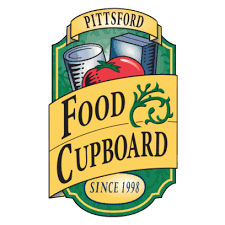 My name is:					I am collecting food from my friends and neighbors to donate to the Pittsford Food Cupboard. If you would like to help, just put the items you want to give in a bag and leave it in a visible location for me to collect on:DATE: ________________________________TIME: ________________________________If you have any questions, my phone number is:PFC is a client-choice emergency food source supported largely by the Pittsford Community. The Pittsford Food Cupboard was established in 1998 to serve the needs of people in the following zip codes:14534, 14445, 14607, 14620, 14610, 14618, 14472, 14506, and some of 14625 (those who are part of Pittsford School District)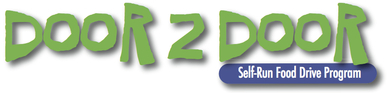 I hope you can help donate one or more items to this drive!THE MOST NEEDED ITEMS ARE:STRAWBERRY JAMCHICKEN OR VEG BROTHMEALS IN A CAN (beefaroni, ravioli etc)PROTEIN IN A CAN (CLAMS, ANCHOVIES, HAM, SAUSAGE)CANNED PINEAPPLE, MUSHROOMS, OLIVES, SPINACH, ARTICHOKES, BEETSBODY LOTION, BODY WASHRAZORS, SHAVING CREAMHAND SANITIZERDISH SOAP, LAUNDRY SOAPTo make a secure, online donation or to find out more about the PFC, visit our website:pittsfordfoodcupboard.netor connect with us onFacebook or Twitter THANK YOU FOR YOUR SUPPORT!